COURSE RMATION SHEET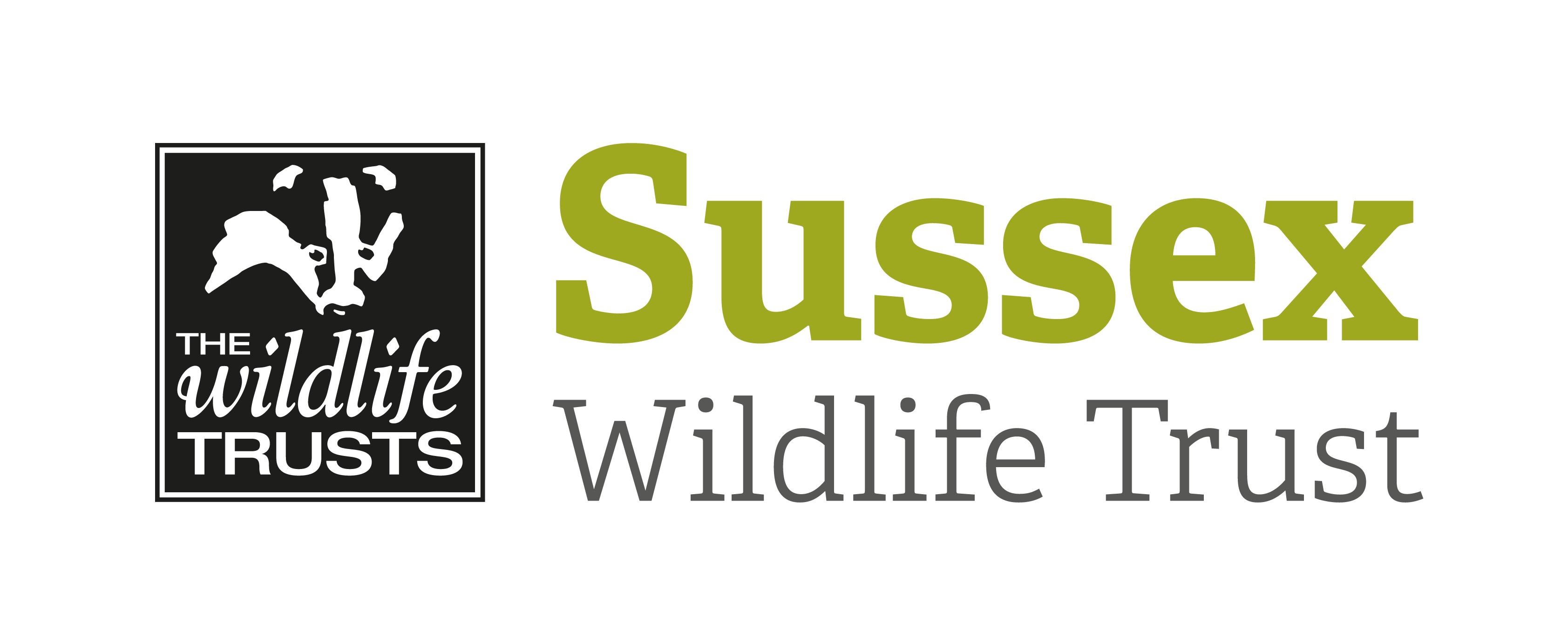 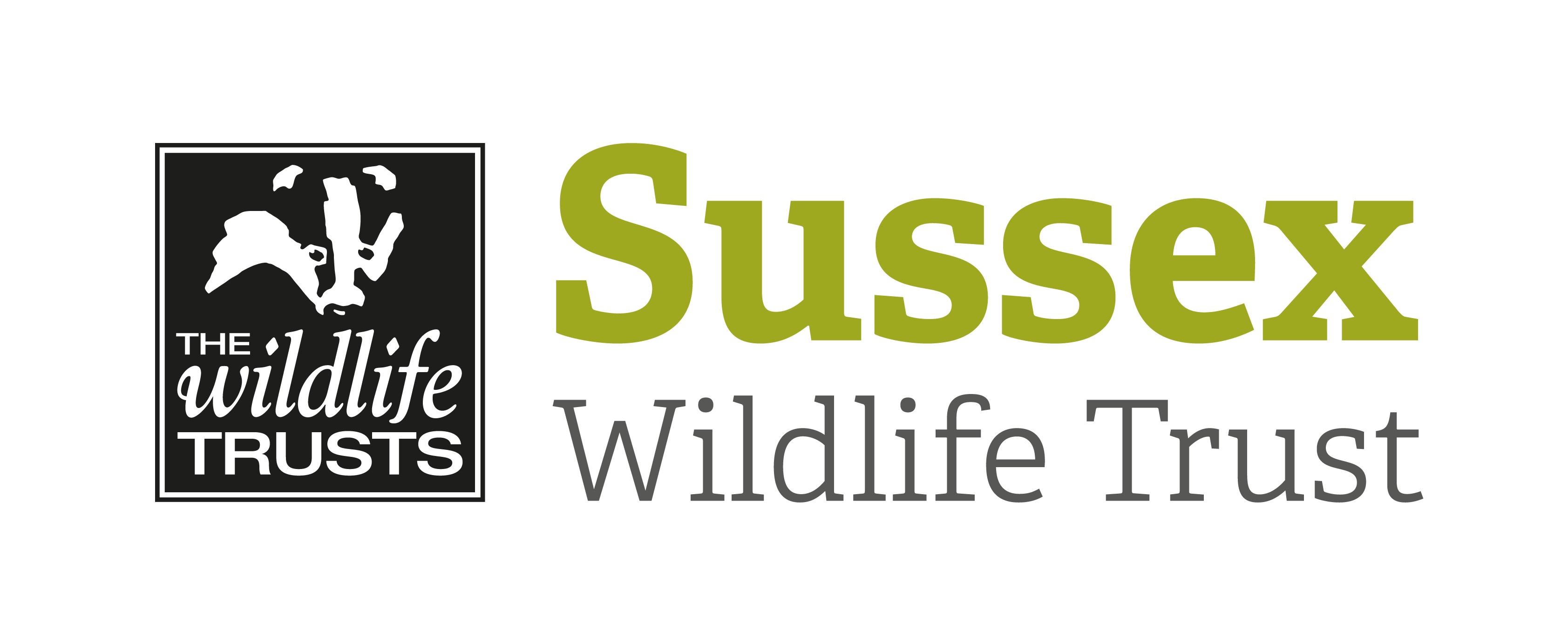 Course Title:  Half Day Bird Safari – Cuckmere Haven Course Title:  Half Day Bird Safari – Cuckmere Haven Course Title:  Half Day Bird Safari – Cuckmere Haven Day/Date/Year: Tuesday 7 April 2020Start Time:  9.30amStart Time:  9.30amFinish Time:  1pmFinish Time:  1pmCourse Tutor:Mike Russell Mike Russell Mike Russell Course description d subjects coveredThese special half day bird safaris are aimed at giving beginners an introduction to the bird life of Sussex in a variety of habitats. River valleys, such as Cuckmere Haven can be important sites for migrating birds – chanelling our migrating birds into England while also providing a crucial refuelling station for hungry migrants. We’ll be scanning the wet meadows, exposed mud, trees and bushes to try and spot some of these birds as they return to the UK. No previous knowledge or skills required, just enthusiasm!These special half day bird safaris are aimed at giving beginners an introduction to the bird life of Sussex in a variety of habitats. River valleys, such as Cuckmere Haven can be important sites for migrating birds – chanelling our migrating birds into England while also providing a crucial refuelling station for hungry migrants. We’ll be scanning the wet meadows, exposed mud, trees and bushes to try and spot some of these birds as they return to the UK. No previous knowledge or skills required, just enthusiasm!These special half day bird safaris are aimed at giving beginners an introduction to the bird life of Sussex in a variety of habitats. River valleys, such as Cuckmere Haven can be important sites for migrating birds – chanelling our migrating birds into England while also providing a crucial refuelling station for hungry migrants. We’ll be scanning the wet meadows, exposed mud, trees and bushes to try and spot some of these birds as they return to the UK. No previous knowledge or skills required, just enthusiasm!Meeting point/Venue address & nearest post codeSeven Sisters Country Park is situated at Exceat, near Seaford, East Sussex, BN25 4AD. We will meet in the car park adjoining the A259 (near the café and visitors centre).There is a car parking charge of £4.00 for the day (as of Sep 2019) Correct change is needed.Seven Sisters Country Park is situated at Exceat, near Seaford, East Sussex, BN25 4AD. We will meet in the car park adjoining the A259 (near the café and visitors centre).There is a car parking charge of £4.00 for the day (as of Sep 2019) Correct change is needed.Seven Sisters Country Park is situated at Exceat, near Seaford, East Sussex, BN25 4AD. We will meet in the car park adjoining the A259 (near the café and visitors centre).There is a car parking charge of £4.00 for the day (as of Sep 2019) Correct change is needed. sites to be visited:Cuckmere Haven and Cuckmere ValleyCuckmere Haven and Cuckmere ValleyCuckmere Haven and Cuckmere ValleyWhat to bring:Suitable clothing and footwear for the time of year – the paths may well be muddy. Refreshments. Binoculars and a telescope if you have oneA field guide might be useful though leader will have one available Suitable clothing and footwear for the time of year – the paths may well be muddy. Refreshments. Binoculars and a telescope if you have oneA field guide might be useful though leader will have one available Suitable clothing and footwear for the time of year – the paths may well be muddy. Refreshments. Binoculars and a telescope if you have oneA field guide might be useful though leader will have one available  rmation:  There are toilets behind the visitors centre and also a café and local pubs for lunch if desired. There are toilets behind the visitors centre and also a café and local pubs for lunch if desired. There are toilets behind the visitors centre and also a café and local pubs for lunch if desired. Public Trsport:  There are coastal buses from Brighton – Eastbourne. They can also be accessed from rail to Seaford & Eastbourne.There are coastal buses from Brighton – Eastbourne. They can also be accessed from rail to Seaford & Eastbourne.There are coastal buses from Brighton – Eastbourne. They can also be accessed from rail to Seaford & Eastbourne.Accessibility: We will be out for about 3 hours walking on rough tracks, which may be wet and slippery after rain.We will be out for about 3 hours walking on rough tracks, which may be wet and slippery after rain.We will be out for about 3 hours walking on rough tracks, which may be wet and slippery after rain.